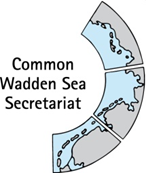 DRAFT AGENDAOpening and adoption of the AgendaThe meeting will be opened by the chairperson at 15:00 hours on 19 April 2021. Participants will be invited to adopt the agenda.Summary record TG-MA 21-2Document: TG-MA 21-2 final draft summary record  Participants will be invited to adopt the summary record of TG-MA 21-2 as submitted.AnnouncementsParticipants will be invited to inform the meeting about relevant regional developments.Trilateral Monitoring and Assessment Programme (TMAP) and data handlingDocuments: TG-MA-21/3/4.1 TMAP parameter workshop guidanceThe meeting is invited to discuss the further processing of the inventory table, the process of conducting parameter workshops and the trilateral data handling.Quality Status ReportDocuments: TG-MA 21/2/5/1 QSR Editorial Board – draft TORs The meeting is requested to discuss progress on the initiation of selected QSR Thematic Reports and the further process in 2021, with special focus on the installation of the Editorial Board.Any other businessParticipants will be invited to discuss any other business.Next meetingMembers are invited to find a date for the next meeting.Closing meetingThe meeting will be closed on 19 April at 17:30 at the latest.